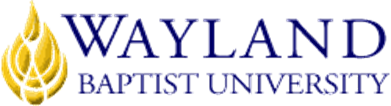 WAYLAND BAPTIST UNIVERSITYSCHOOL OF BEHAVIORAL & SOCIAL SCIENCESVIRTUAL CAMPUSWayland Mission StatementWayland Baptist University exists to educate students in an academically challenging, learning-focused, and distinctively Christian environment for professional success, and service to God and humankind.Course Title, Number, and SectionGEOG 1301 VC01 & VC02 - Introduction to Physical GeographyTermSummer 2019InstructorProf. Jessica Patton MaeerOffice Phone Number and WBU Email Address817-515-7674;  jessica.patton@wayland.wbu.eduOffice Hours, Building, and Locationavailable by email M-F and usually on weekendsClass Meeting Time and LocationonlineCatalog DescriptionStudy of the physical world including the characteristics, processes of formation, distribution, and interrelationships of land and water, climate, vegetation, and soils.There is no prerequisite for this course Required Textbook(s) and/or Required Material(s)Physical Geography: A Landscape Appreciation, 12th edition, by Darrell Hess, Pearson Publishers, 2016, ISBN 9780134169859  This textbook will be available in our course as an e-textbook on the first day of class through the Inclusive Access Program.  Information about how to access the text in our course shell will be provided on the first day of class.  For questions about this program, please contact the WBU Bookstore.  Course Outcome CompetenciesUpon completion of this course, students will be able to:The physical characteristics of the planet Earth. The four basic spheres of the Earth: Hydrosphere, Lithosphere, Biosphere and Atmosphere. The forces and concepts of climate. The basic internal forces that help create landscape. The major soil types found on Earth. The causation and effects of soil erosion. The basic functions of fluvial processes. The cause and impact of Coastal processes.Attendance Requirements Students are expected to participate in all required instructional activities in their courses. Online courses are no different in this regard; however, participation must be defined in a different manner. Student “attendance” in an online course is defined as active participation in the course as described in the course syllabus. Instructors in online courses are responsible for providing students with clear instructions for how they are required to participate in the course. Additionally, instructors are responsible for incorporating specific instructional activities within their course and will, at a minimum, have weekly mechanisms for documenting student participation. These mechanisms may include, but are not limited to, participating in a weekly discussion board, submitting/completing assignments in Blackboard, or communicating with the instructor. Students aware of necessary absences must inform the professor with as much advance notice as possible in order to make appropriate arrangements. Any student absent 25 percent or more of the online course, i.e., non-participatory during 3 or more weeks of an 11 week term, may receive an F for that course. Instructors may also file a Report of Unsatisfactory Progress for students with excessive non-participation. Any student who has not actively participated in an online class prior to the census date for any given term is considered a “no-show” and will be administratively withdrawn from the class without record. To be counted as actively participating, it is not sufficient to log in and view the course. The student must be submitting work as described in the course syllabus. Additional attendance and participation policies for each course, as defined by the instructor in the course syllabus, are considered a part of the university’s attendance policy.Statement on Plagiarism and Academic DishonestyWayland Baptist University observes a zero tolerance policy regarding academic dishonesty. Per university policy as described in the academic catalog, all cases of academic dishonesty will be reported and second offenses will result in suspension from the university.Instructor’s policy on Academic DishonestyThe instructor and the college require a high level of academic behavior and honesty from students in this course.  Academic dishonesty includes, but is not limited to, cheating, plagiarism, collusion, the submission for credit of any work that was used in whole or in part for another course without obtaining permission of the instructor in advance, the submission for credit of any work that is attributable in whole or in part to another person, any act designed to give unfair advantage to another student, or the attempts to commit such acts.  Students who violate the college rules on academic dishonesty are subject to disciplinary penalties, including the failure of that assignment and possible removal from the course.  Since dishonesty harms the individual, all students, and the integrity of the college community, policies regarding academic dishonesty will be strictly enforced.Disability StatementIn compliance with the Americans with Disabilities Act of 1990 (ADA), it is the policy of Wayland Baptist University that no otherwise qualified person with a disability be excluded from participation in, be denied the benefits of, or be subject to discrimination under any educational program or activity in the university.  The Coordinator of Counseling Services serves as the coordinator of students with a disability and should be contacted concerning accommodation requests at (806) 291- 3765.  Documentation of a disability must accompany any request for accommodations.Course Requirements and Grading CriteriaThe course will start with a pre-test worth 50 points.  We will cover 10 lessons in our textbook, with each lesson being made up of two chapters in the textbook.  There will be two graded activities for most lessons (homework questions from the text and a lesson quiz), with four of our lessons also having a discussion board activity for you to complete.  The Discussion Board with Lesson 1 will be a chance for all students to introduce themselves and share a bit about their major, interests, etc.  Unit 1 will cover Lessons 1-3 (Chs. 1-6); Unit 2 will cover Lessons 4-7 (Chs. 7-14); Unit 3 will cover Lessons 8-10 (Chs. 15-20). The class will end with a post-test worth 50 points.Pre-test – 50 pts10 graded homework assignments – 40 pts. each10 Lesson quizzes – 40 points each4 Discussion boards – 40 pts. eachPost-test – 50 ptsMethod of determining course gradeEach student’s final grade will be based on a total points earned scale:948 – 1060 = A842  –  947 = B736  –   841 = C630  –   735 = DBelow 630 = FThe University has a standard grade scaleA = 90-100, B = 80-89, C = 70-79, D = 60-69, F= below 60, W = Withdrawal, WP = withdrew passing, WF = withdrew failing, I = incomplete. An incomplete may be given within the last two weeks of a long term or within the last two days of a micro-term to a student who is passing, but has not completed a term paper, examination, or other required work for reasons beyond the student’s control. A grade of “incomplete” is changed if the work required is completed prior to the last day of the next long (10 to 15 weeks) term, unless the instructor designates an earlier date for completion.  If the work is not completed by the appropriate date, the “I” is converted to an “F.”Student grade appealsStudents shall have protection through orderly procedures against prejudices or capricious academic evaluation. A student who believes that he or she has not been held to realistic academic standards, just evaluation procedures, or appropriate grading, may appeal the final grade given in the course by using the student grade appeal process described in the Academic Catalog. Appeals may not be made for advanced placement examinations or course bypass examinations. Appeals limited to the final course grade, which may be upheld, raised, or lowered at any stage of the appeal process. Any recommendation to lower a course grade must be submitted through the Executive Vice President/Provost to the Faculty Assembly Grade Appeals Committee for review and approval. The Faculty Assembly Grade Appeals Committee may instruct that the course grade be upheld, raised, or lowered to a more proper evaluation. Tentative ScheduleSee Course Planner below.Additional Important Information1.  Because this is a 100% online course and all materials are available online during posted availability dates, no late work will be accepted.  This policy is firm in order to be fair to all students – if I extend a due date for one student but not for all students, that creates an unfair situation.2.  I do not accept any homework or discussion board assignments through email.  Every graded assignment must be turned in through the BlackBoard portal.  The purpose of this is to protect you, the student. Sometimes emails do not end up where they were sent – they can end up in the ether, floating around somewhere. I would also encourage you to save a screen shot of the confirmation page for every assignment you submit – this gives us something to work with if your assignment goes “missing,” which can happen with any online classroom platform.  You can make a folder for submission confirmations (be sure to label each one individually).  At the end of the semester after you receive your final grade, you can delete the entire folder.3.  All due dates/times are based on Central Daylight Savings Time (CDST).  All graded work will be due at 11:59 p.m. on the respective due date – and no late work will be accepted.  If you live outside of the central time zone, please adjust the Course Planner accordingly so you won’t miss any due dates/times.  Also, cut-off times for assignments are based on BlackBoard’s clock – not necessarily your computer’s clock, so please be aware of these deadlines.  As soon as the due date/time passes, the graded activity will disappear from BlackBoard and you will not be able to turn in any completed work after it disappears.  The best solution for avoiding a missed due date/time is to make sure you complete and turn in your work early.  Any student who attempts to turn in graded activities at the last minute and misses the deadline will not be able to send those graded activities through email or receive an extension.http://catalog.wbu.eduGEOG 1301 – INTRODUCTION TO PHYSICAL GEOGRAPHY COURSE PLANNER – SUMMER 2019***Note: All assignments/DBs/Exams are due by the end of the day on the due date listed. (11:59 p.m. CDST).UNIT 1Pre-test – due by Friday, May 31, at end of day, 11:59 p.m.Lesson 1 Homework Questions – due by Tuesday, June 4Lesson 1 Quiz – due by Thursday, June 6Lesson 1 Discussion Board -- at least 2 posts are due by Saturday, June 8Lesson 2 Homework Questions – due by Wednesday, June 12Lesson 2 Quiz – due by Friday, June 14Lesson 3 Homework Questions – due by Tuesday, June 18Lesson 3 Quiz – due by Thursday, June 20Lesson 4 Homework Questions -- due by Sunday, June 23Lesson 4 Quiz – due by Tuesday, June 25Lesson 4 Discussion Board – at least 2 posts are due by Thursday, June 27UNIT 2Lesson 5 Homework Questions -- due by Saturday, June 29Lesson 5 Quiz – due by Tuesday, July 2Lesson 6 Homework Questions -- due by Friday, July 5Lesson 6 Quiz – due by Tuesday, July 9Lesson 6 Discussion Board – at least 2 posts are due by Friday, July 12Lesson 7 Homework Questions -- Due by Tuesday, July 16Lesson 7 Quiz – due by Thursday, July 18UNIT 3Lesson 8 Homework Questions – due by Monday, July 22Lesson 8 Quiz – due by Thursday, July 25Lesson 9 Homework Questions -- due by Saturday, July 27Lesson 9 Quiz – due by Tuesday, July 30Lesson 9 Discussion Board – at least 2 posts due by Friday, August 2Lesson 10 Homework Questions -- due by Monday, August 5Lesson 10 Quiz – due by Thursday, August 8Post-Test – due by Saturday, August 10****All homework assignments/quizzes/discussion boards are due by 11:59 p.m. on the respective due date.